Antrag
Einzelumschulung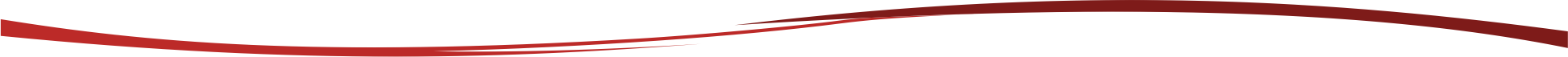 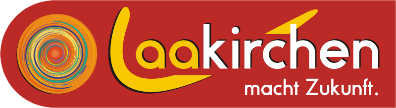 Stadtamt LaakirchenBürgerserviceRathausplatz 14663 LaakirchenAntragsteller*inAngaben zur/zum Schüler*inIch ersuche um Aufnahme der/des genannten Schüler*in aus nachfolgend genannten Gründen in die oben bezeichnete Schule.BegründungStellungnahme Direktion der sprengelfremden SchuleStellungnahme Schulerhalter/Gemeinde der sprengelfremden SchuleStellungnahme Direktion der sprengelzuständigen SchuleStellungnahme Schulerhalter/Gemeinde der sprengelzuständigen SchuleFamiliennameVornameVornameStraße/HausnummerPLZOrt(Mobil)telefonE-MailE-MailFamiliennameVornameVornameGeburtsdatumBezeichnung der derzeit besuchten SchuleBezeichnung der derzeit besuchten SchuleBezeichnung der gewünschten Schuleab SchuljahrKlasseOrt und DatumUnterschrift Ja  Nein Wenn nein, Begründung:      Datum, Stempel, Unterschrift Nein Wenn nein, Begründung:       Ja  Nein Wenn nein, Begründung:      Datum, Stempel, Unterschrift Nein Wenn nein, Begründung:       Ja  Nein Wenn nein, Begründung:      Datum, Stempel, Unterschrift Nein Wenn nein, Begründung:       Ja  Nein Wenn nein, Begründung:       Nein Wenn nein, Begründung:       Nein Wenn nein, Begründung:      Der Gastschulbeitrag wird von uns entrichtet: ganz zu       % nein Auf den Gastschulbeitrag wird von uns verzichtet (für den Fall, dass der Schulerhalter nicht Wohnsitzgemeinde ist). Auf den Gastschulbeitrag wird von uns verzichtet (für den Fall, dass der Schulerhalter nicht Wohnsitzgemeinde ist). Auf den Gastschulbeitrag wird von uns verzichtet (für den Fall, dass der Schulerhalter nicht Wohnsitzgemeinde ist). Auf den Gastschulbeitrag wird von uns verzichtet (für den Fall, dass der Schulerhalter nicht Wohnsitzgemeinde ist).Datum, Stempel, UnterschriftDatum, Stempel, UnterschriftDatum, Stempel, UnterschriftDatum, Stempel, Unterschrift